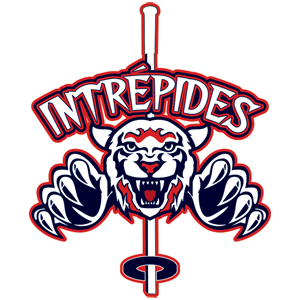 Tournoi des Intrépides 202032e édition     Numéro d’accréditation :    TJ1920-08                                                Entraineur(e), Assistant(e)-entraineur(e), gérant(e),Cette année, le tournoi des Intrépides présente son 32e tournoiCelui-ci aura du 27 janvier au 2 février 2020 aux arénas de Saint-Bruno-de-Montarville et Saint-Basile-Le-Grand.Pour l’année 2020, notre invitation s’adresse à toutes les catégories (Sujet à changement selon les inscriptions reçues. Les places sont limitées et toutes les catégories ne pourront être inscrites).  MOUSTIQUE : Trois parties garanties (15 minutes)  + médaille d’or pour toutes les équipes. Les parties seront jouées en demi-glace ou sur notre petite glace à l’aréna Michael Bilodeau à St-Bruno.CATÉGORIES A-B-C : À la ronde avec 3 parties (15 min) et  finales aux équipes classées (15 min)CATÉGORIES AA : À la ronde avec 4 parties (20 min) et finales aux équipes classées (20 min)Les parties pourront se dérouler : Lundi, mardi, mercredi et jeudi  (18h00 et 22h00 )Vendredi, samedi (7h00 et 23h00) Dimanche (7h00 et 21h00)Coût d’inscription : (Prix valide jusqu’au 15 décembre 2019.) ***Après cette date des frais de 30$ supplémentaires s’appliqueront***Le prix d’inscription : 550$ pour toutes les catégories A-B-C700$ pour toutes les catégories AA  Lors du tournoi :Collations pour les joueuses après chaque partiePrésence de secouristes certifiés à toutes les parties,CADEAUX REMIS A TOUTES LES JOUEUSES.JOUEUSES DU MATCH A CHAQUE PARTIE AVEC CADEAUMédaille d’or pour toutes les joueuses moustiqueMédailles d’or et d’argent pour les joueuses des équipes finalistesBannière aux équipes gagnantesDÉCORATION DANS LES ARÉNAS           Et BEAUCOUP D’AUTRES SURPRISES que notre comité prépare afin de faire de notre tournoi une réussite!!!!****Pour toute information concernant les inscriptions ****:Josyane Coté (marc.plasse@sympatico.ca) Votre chèque devra être fait à l’ordre de Association de ringuette les Intrépides, payable immédiatement et envoyé à l’adresse suivante :Tournoi des Intrépides1208 Palardy, St-Bruno, QuébecJ3V 3P3Nous espérons pouvoir vous compter parmi nous !!!! C’est un rendez-vous à ne pas manquer pour notre 32e EDITION !!!!! Chantal Flamand et Louise OuelletCo-présidentes, 32e tournoi de ringuette les IntrépidesPhone : 450-461-2264 (Louise)Phone: 438-777-2006 (Chantal)***Seules les inscriptions complètes (réception d’un formulaire rempli, accompagné d’un chèque, PAYABLE SUR RÉCEPTION) assureront votre place au tournoi.